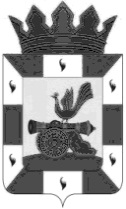 АДМИНИСТРАЦИЯ МУНИЦИПАЛЬНОГО ОБРАЗОВАНИЯ «СМОЛЕНСКИЙ РАЙОН» СМОЛЕНСКОЙ ОБЛАСТИП О С Т А Н О В Л Е Н И Еот 15.02.2022 № 241О внесении изменений в Положение о порядке организации бесплатных перевозок между поселениями обучающихся муниципальных бюджетных общеобразовательных организаций, реализующих образовательные программы начального общего, основного общего и среднего общего образования    В соответствии со статьей 40 Федерального закона от 29.12.2012 № 273-ФЗ «Об образовании в Российской Федерации» и в целях обеспечения прав и законных интересов обучающихся и их родителей (законных представителей) при осуществлении бесплатных перевозок между поселениями обучающихся муниципальных бюджетных общеобразовательных организацийАДМИНИСТРАЦИЯ МУНИЦИПАЛЬНОГО ОБРАЗОВАНИЯ «СМОЛЕНСКИЙ РАЙОН» СМОЛЕНСКОЙ ОБЛАСТИ ПОСТАНОВЛЯЕТ:1. Внести в Положение о порядке организации бесплатных перевозок между поселениями обучающихся муниципальных бюджетных общеобразовательных организаций, реализующих образовательные программы начального общего, основного общего и среднего общего образования, утвержденное постановлением Администрации муниципального образования «Смоленский район» Смоленской области от 19.10.2017 г. № 2171, следующие изменения:1. 1. Пункт 1.2. раздела 1 изложить в следующей редакции:«1.2.Организация бесплатных перевозок обучающихся школьными автобусами осуществляется в соответствии с действующими нормативными правовыми актами Российской Федерации по обеспечению безопасности дорожного движения, перевозок пассажиров автобусами. Положение разработано в  соответствии с Федеральным законом от 29.12.2012 № 273-ФЗ  «Об образовании  в  Российской Федерации», Федеральным законом от 10.12.1995     № 196-ФЗ «О безопасности дорожного движения», постановлением Правительства Российской Федерации от 23.09.2020 № 1527 «Об утверждении Правил организованной перевозки группы детей автобусами», СП 2.4.3648-20 «Санитарно-эпидемиологические требования к организациям воспитания и обучения, отдыха и оздоровления детей и молодежи», утверждёнными постановлением Главного государственного санитарного врача Российской Федерации от 28.09.2020  № 28, Приказом Министерства транспорта Российской Федерации от 30 апреля 2021 г. № 145 «Об утверждении Правил обеспечения безопасности перевозок автомобильным транспортом и городским наземным электрическим транспортом», Приказом Министерства транспорта Российской Федерации от 31.07.2020 № 282 «Об утверждении профессиональных и квалификационных требований, предъявляемых при осуществлении перевозок к работникам юридических лиц и индивидуальных предпринимателей, указанных в абзаце первом пункта 2 статьи 20 Федерального закона «О безопасности дорожного движения».»;1.2. Пункт 3.1. раздела 3 изложить в следующей редакции:«3.1.Транспортному обслуживанию подлежат обучающиеся общеобразовательных организаций, проживающие в сельской местности на расстоянии от общеобразовательной организации свыше 1 километра.»;1.3. Пункт 3.3. раздела 3 изложить в следующей редакции:«3.3. Предельный пешеходный подход обучающихся к месту сбора на остановке должен быть не более 1000 метров. Остановка оборудуется навесом, ограждённым с трёх сторон, барьером от проезжей части дороги, имеет твёрдое покрытие и обзорность не менее 250 метров со стороны дороги.»;1.4. Пункт 4.1. раздела 4 изложить в следующей редакции:«4.1.Автобусы, используемые для осуществления школьных перевозок, должны соответствовать ГОСТ 33552-2015 «Автобусы для перевозки детей. Технические требования и методы испытаний», введённому в действие с 1 апреля 2017 г. Приказом Федерального агентства по техническому регулированию и метрологии от 22 июня 2016 г. № 662-ст.».2. Контроль за исполнением настоящего постановления возложить на председателя комитета по образованию муниципального образования «Смоленский район» Смоленской области (Лонщакова И.В.).Глава муниципального образования«Смоленский район» Смоленской области                                    О.Н. Павлюченкова